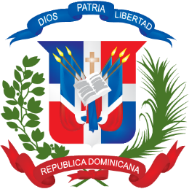 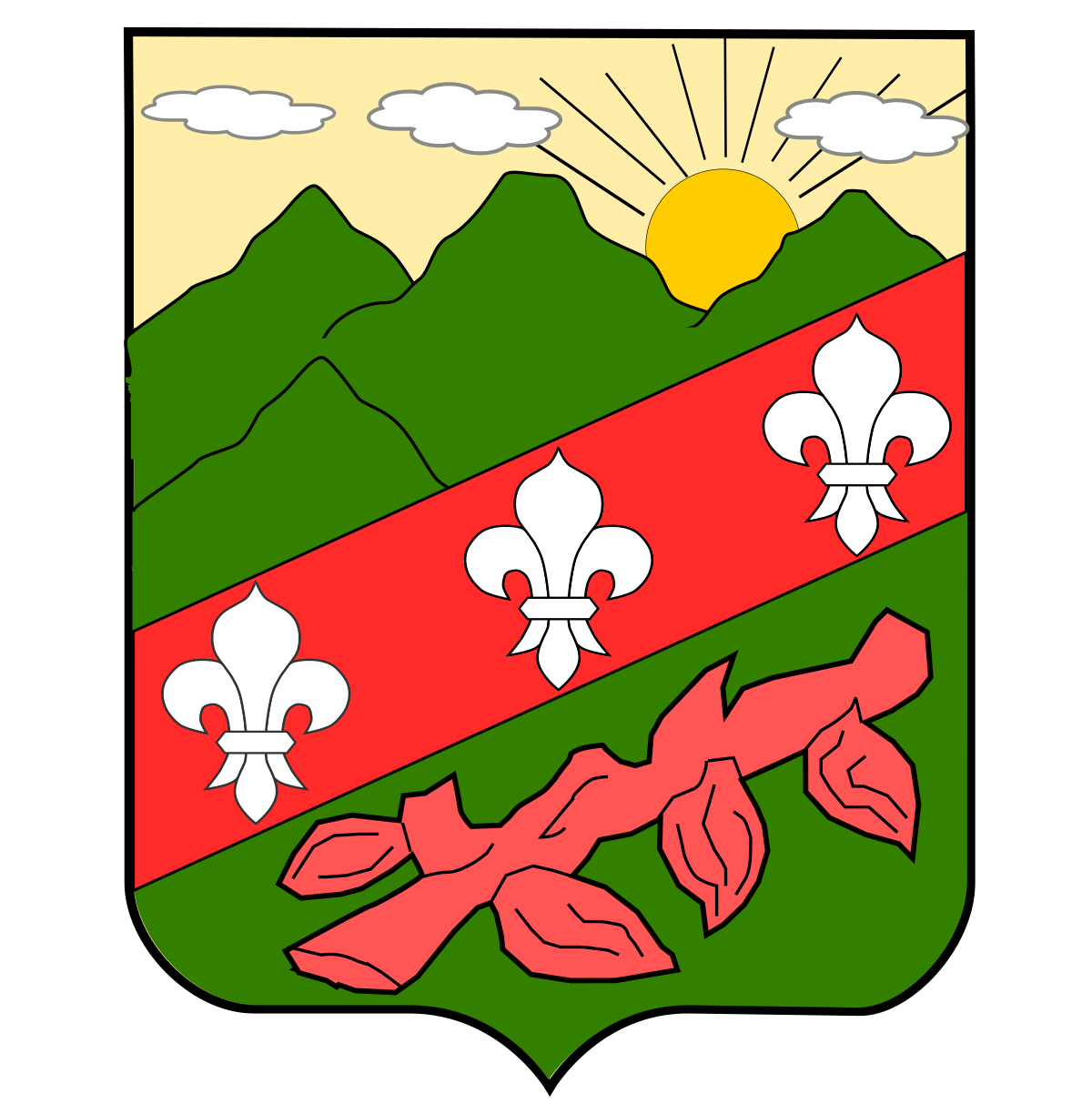 1.  Nombre/ Razón Social del Oferente: 3.  RNC/ Cédula/ Pasaporte del Oferente: 4.  RPE del Oferente: 5.  Domicilio legal del Oferente: 6.  	Información del Representante autorizado del Oferente:	Nombre: 	Dirección: Números de teléfono y fax: Dirección de correo electrónico: 